Winter Newsletter 2018-19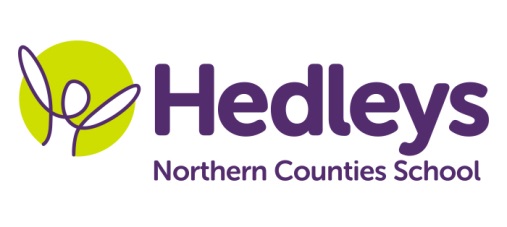 Dear Parents and Carers,Welcome back and I hope you all had an amazing Christmas.  We have really enjoyed listening to what you have all been up to over the holidays and the lovely gifts the children have received.Our topic this term is team work and game shows. We will be doing a range of activities associated with this topic including filming their own game show introduction, making games in communication and going to the Tim Lamb Centre to engage in a range of team building activities in community access sessions. This term we will be focusing on books associated with team work and game shows including Hansel and Gretel and Charlie and the chocolate factory.As a class we will be continuing to focus on communication and pupils will have the opportunity to practice communication skills within break and lunchtime periods and within communication, community access and social skills sessions with assistance from our speech and language therapist Ashleigh. In occupational therapy sessions with Shauna we will be focusing on emotions.  Within our communication in the community sessions, our students will be accessing shops in the local area to promote independence, which focuses on developing appropriate social skills within daily living tasks. Pamela will continue to teach music and Kerry will be teaching PE within our classIf you have any further questions you would like to discuss please don't hesitate to contact us on the below emails.j.prince@percyhedley.org.uk (teacher)a.richardson@percyhedley.org.uk (SALT)s.garrity@percyhedley.org.uk (OT)Thank you Jess, Shauna, Ashleigh and the team.